1. SOMENTE SERÃO CONSIDERADAS PARA RESSARCIMENTO NOTAS FISCAIS DE VENDA, REFERENTES À AQUISIÇÃO DE MATERIAIS DE CONSUMO.2. SOMENTE SERÃO CONSIDERADAS NOTAS FISCAIS COM DATA DE EMISSÃO DE NO MÁXIMO 3 (TRÊS) MESES ANTERIORES A DATA DE PROTOCOLO DA SOLICITAÇÃO NA FAPUR.3. NOTAS FISCAIS DE SERVIÇOS NÃO PODERÃO SER RESSARCIDAS, DEVIDO A RETENÇÕES DE IMPOSTOS NA FONTE PAGADORA.Seropédica,  de  de .Assinatura Coordenador e CarimboIDENTIFICAÇÃO DO COORDENADOR E CONVÊNIOIDENTIFICAÇÃO DO COORDENADOR E CONVÊNIOIDENTIFICAÇÃO DO COORDENADOR E CONVÊNIOIDENTIFICAÇÃO DO COORDENADOR E CONVÊNIOIDENTIFICAÇÃO DO COORDENADOR E CONVÊNIONº: Convênio Nº: Agência: Agência: C/C: Nome do Projeto: Nome do Projeto: Nome do Projeto: Nome do Projeto: Nome do Projeto: Coordenador: Coordenador: Celular: E-mail: E-mail: Secretário (a): Secretário (a): Celular: E-mail: E-mail: DADOS DO BENEFICIÁRIODADOS DO BENEFICIÁRIODADOS DO BENEFICIÁRIODADOS DO BENEFICIÁRIONome: Nome: CPF: Celular: Banco: Agência: C/C: Valor Total: RELAÇÃO DE NOTAS FISCAIS PARA RESSARCIMENTORELAÇÃO DE NOTAS FISCAIS PARA RESSARCIMENTORELAÇÃO DE NOTAS FISCAIS PARA RESSARCIMENTORELAÇÃO DE NOTAS FISCAIS PARA RESSARCIMENTORazão SocialItem do Plano de TrabalhoNota FiscalValor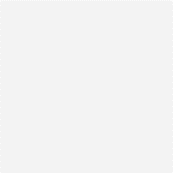 